S3 German 					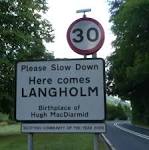 Projekt Langholm Task: Design a tourist flyer in German. Use this help sheet and any other material you have used during your course work to produce the outcome.Read each box thoroughly. Give each box a title in English.How would you say this title in German?Decide which of the boxes you wish to use for your flyer.Find suitable images online to illustrate the flyer. (give credit)